Практическое задание 3. Программирование без компьютераИспользуя встроенную среду программирования NXT Program создайте несколько программ.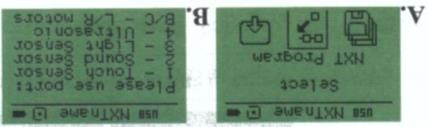 Команды управления моторами в NXT Program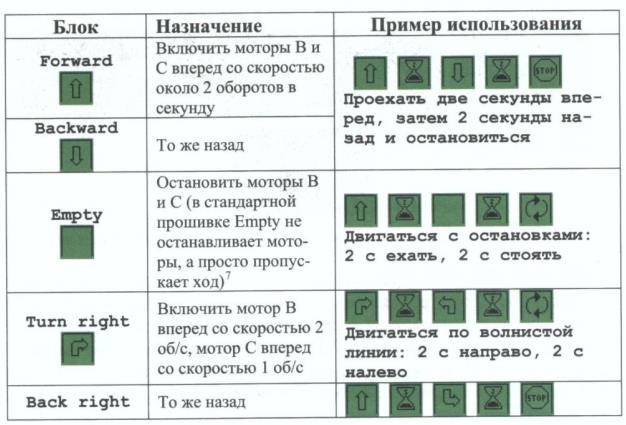 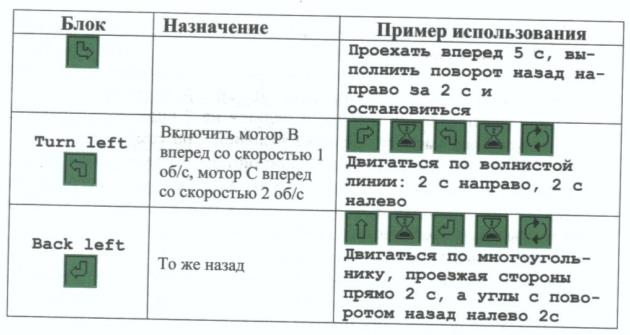 Высокоуровневые команды управления моторами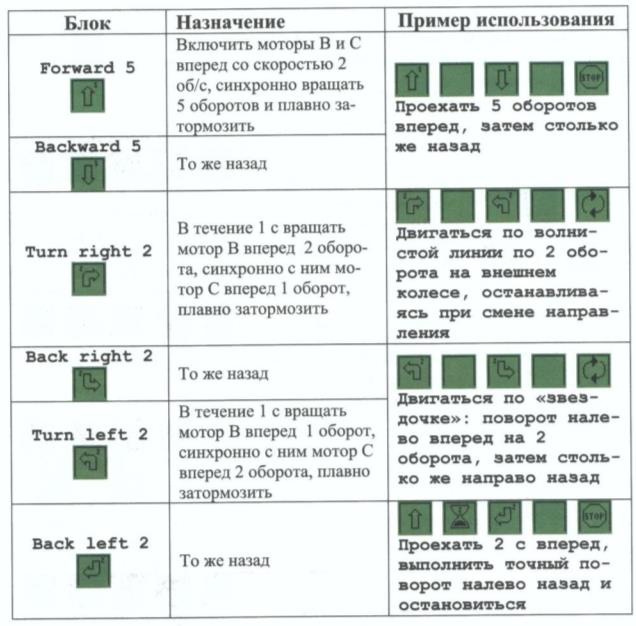 Команды ожидания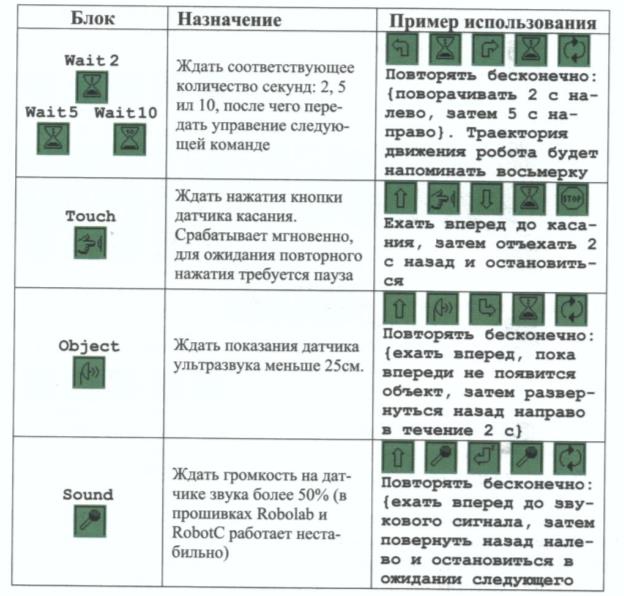 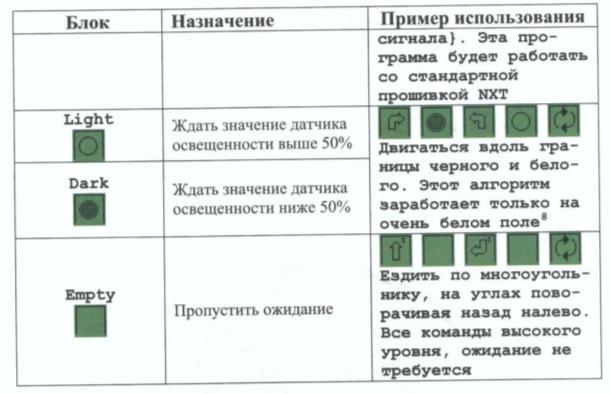 Задание 11) Forward (Backward),2) Wait 2,3) Forward (Backward),4) Wait 2,5) Loop.Задание 21) Forward 5(Backward 5),2) Empty,3) Forward 5(Backward 5),4) Empty,5) Loop.Задание 31) Forward,2) Wait 2,3) Back left 2,4) Empty,5) Stop.Задание 41) Forward (Backward),2) Wait 2,3) Forward (Backward),4) Wait 2,5) Stop.Задание 51) Forward 5,2) Object,3) Back right,4) Wait 2,5) Loop.Задание 61) Forward,2) Object,3) Back right,4) Wait 2,5) Loop.